6.1  11~20各数的认识1.数一数。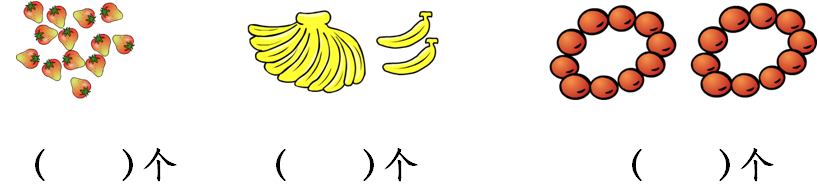 2.填一填。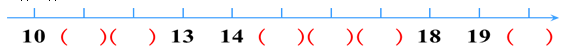 3.先圈出10个，再数一数。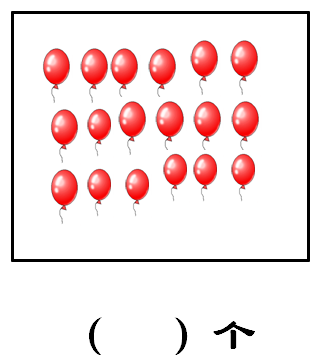 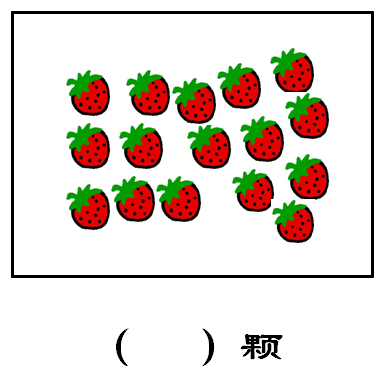 4.看计数器写数，并填空。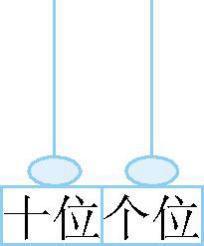 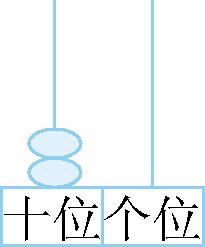 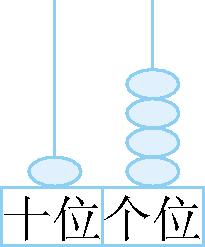 (　　)　　               (　　　)　　　          (　　)　（ ）个十和    （ ）个十      （ ）个十和                                         （    ）个一                                         （   ）个一 答案：1.  13  12  20   2.  11  12  15  16  17  20   3.  16  18   4.  11  1  1    20  2    14  1  4  